 Pliki należy pobrać i umieścić w tym samym katalogu. Następnie za pomocą programu do rozpakowywania, np. darmowego 7-zip należy rozpakować archiwum wskazując plik dokumentacja techniczna.zip.001 . W przypadku programu 7-zip należy kliknąć prawym klawiszem myszy na pliku dokumentacja techniczna.zip.001, wybrać 7-zip następnie wypakuj tutaj. Przed rozpakowaniem proszę  sprawdzić nazwy pobranych plików dokumentacja techniczna.zip.001 dokumentacja techniczna.zip.002 dokumentacja techniczna.zip.003 dokumentacja techniczna.zip.004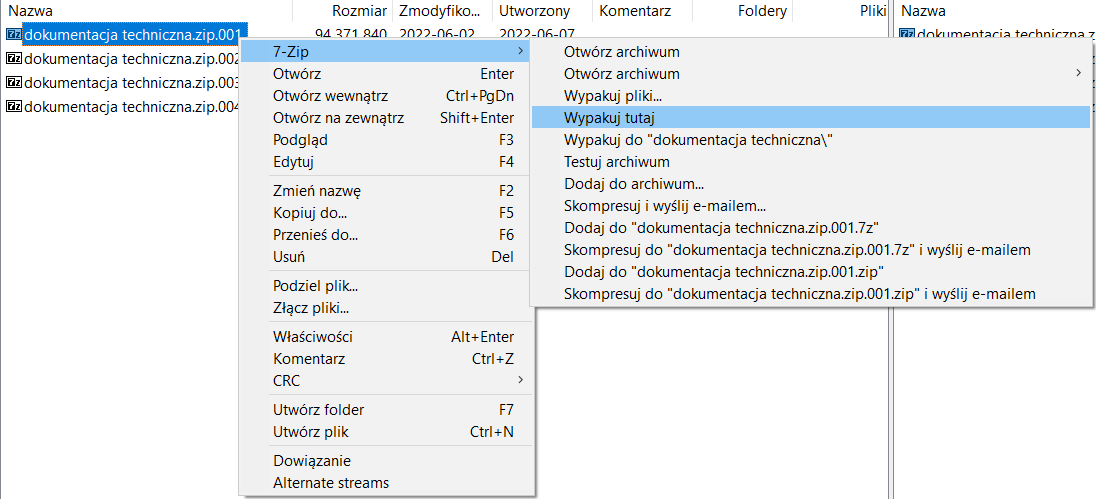 